Välkommen att söka pengar ur Syskonen Möllers stiftelseSyskonen Möllers stiftelse är en stiftelse som bildats efter systrarna Ellen Arvida Möllers och Signe Möllers testamente.Deras vilja var enligt testamentet att stiftelsen ska förvaltas av en styrelse boende i Jonstorps gamla kommun. Denna styrelse ska väljas av kommunfullmäktige i Höganäs kommun och minst en ledamot ska vara kvinna.Stiftelsen ska enligt testamentet ha som mål att främja vård av behövande funktionsnedsatta eller behövande ålderstigna personer inom Jonstorps, Väsby och Brunnby jordregistreringsocknar.Utdelningen till behövande sker varje höst och utdelningsbeloppet fördelas lika mellan de tre jordregistersocknarna. Fördelning ur stiftelsen sker efter styrelsens beslut.Ofullständiiga ansökningshandlingar eller boende utanför sockengränserna har styrelsen inte rätt att bevilja bidrag till.Ansökningshandlingar lämnas in till:Åse LundhKlarbärsvägen 12263 71 Jonstorp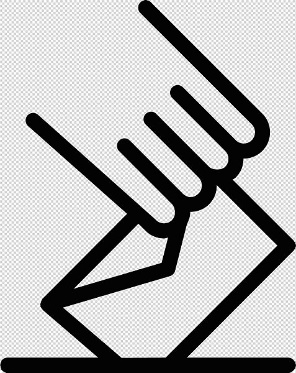 Vid övriga frågor kontakta:Malin Gunnarsson 070-6617336